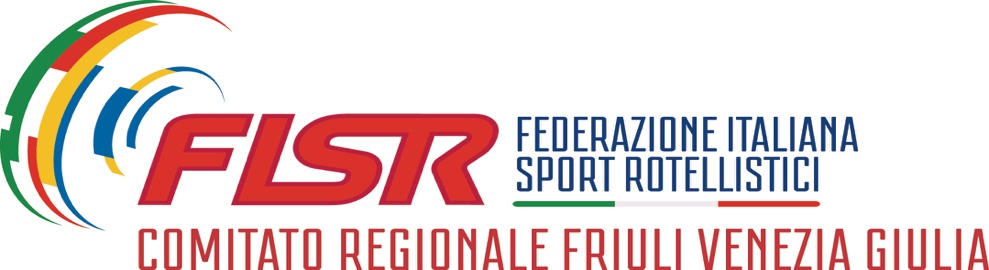 REGOLAMENTOGIOCHI GIOVANILI  (Vers.gennaio 2023)DEFINIZIONI GENERALIDifficoltà tecnichetutti gli elementi SALTI e TROTTOLE come codificati dalle Norme FISRPosizioni di base e di equilibrio:BilanciatoBilanciato con gamba flessa avantiBilanciato in posizione abbassataBilanciato tenuto (spaccata)CignoAngeloAngelo tenuto o figurato (Arco)AffondoPapera o lunaCollegamenti:  Tutte le posizioni di base e di equilibrioInversioni del senso di marcia:con cambio di piede es: Mohawk o Choctaw.su un piede: tre, controtre, volte, controvolte.BoccoleSpiraliPivot o compassoPassi puntati (1/2 flip, cervo, puntato battuto, sforbiciate, …)REGOLE GENERALISono ammessi a partecipare atleti che nel 2022/2023 non abbiano preso parte ad attività Federale per la specialità di Singolo libero e Coppie artistico e Solo dance internazionale (dalla categoria Esordienti in su) e Solo Dance Nazionale.Sono ammessi a partecipare atleti che nel 2023 abbiano partecipato all’attività Federale per la specialità Esercizi Obbligatori, Solo Dance Divisione Nazionale e Coppie danza, e la Solo dance internazionale cat. Giovanissimi.Ogni atleta può selezionare uno dei livelli disponibili a seconda del suo anno di nascita, ed iscriversi alla categoria corrispondente. Per quanto concerne i brani musicali, i costumi, la possibilità di inginocchiarsi o distendersi durante il programma e tutte le disposizioni generali analoghe, si fa riferimento alle Norme Attività FISR 2023.Per ogni livello è prevista una serie di elementi da eseguire nel programma, fermo restando che non vi sarà alcuna penalizzazione specifica per “elemento non eseguito”. A partire dal livello 2 è obbligatorio inserire una serie di passi, la cui mancata esecuzione verrà penalizzata con una detrazione di 0.2 nel punteggio B. La serie di passi deve partire da una posizione chiaramente ferma.La ripetizione degli elementi è permessa, purchè essi siano previsti nell’elenco del livello scelto.Non è consentito inserire nel programma difficoltà tecniche (v. sopra) inserite nei livelli superiori a quello selezionato, nè in sovrannumero rispetto a quanto indicato (es. combinazione da 3 salti quando il livello prevede la combinazione da 2 salti). 
Eventuali difficoltà tecniche inserite in eccesso non verranno considerate a fini dell’attribuzione del punteggio A e verranno penalizzate con una detrazione di 0.2 nel punteggio B per ogni difficoltà aggiunta.Il giudizio verrà espresso mediante due punteggi (A e B).Punteggio A (Contenuto Tecnico) - Comprende la valutazione delle difficoltà tecniche (v. sopra) e della eventuale serie di passi. Verrà dato maggior risalto alla qualità e alla varietà degli elementi inseriti e non alla loro quantità.Per i livelli 1 e 2, il punteggio massimo da attribuire sarà di 6.0Per i livelli 3 e 4, il punteggio massimo da attribuire sarà di 6.5Per i livelli 5 e 6, il punteggio massimo da attribuire sarà di 7.0Per i livelli 7 e 8, il punteggio massimo da attribuire sarà di 7.5 Punteggio B (Contenuto Artistico) - Comprende la valutazione dei seguenti aspetti: la qualità del pattinaggio di base e le abilità motorie ad esso connesse; la varietà dei passi di piede presentati; la costruzione del programma dal punto di vista del tracciato (occupazione dello spazio e gestione dello stesso), delle transizioni fra difficoltà tecniche e dell’intento coreografico; l’interpretazione artistica, le capacità di movimento del corpo e la musicalità.Il punteggio B potrà variare da -1.0 a +1.0 rispetto al Punteggio A. Ogni caduta comporterà la deduzione automatica di 0.1 punti dal Punteggio B La Giuria sarà composta da Ufficiali di gara CUG e/o da atleti maggiorenni e/o da tecnici. Le classifiche, separate tra maschi e femmine, saranno stilate con il sistema “WHITE”. I casi di parità verranno risolti a favore dell’atleta più giovane di età.Costume di gara o abbigliamento sociale: NON dovrà seguire le nuove norme dei regolamenti di  Federazione pertanto si potra’ usare costumi con qualsiasi tipo di strass, perle o altro.TABELLE DI DIFFICOLTA’LIVELLO 1Durata del disco: 2.00 +/- 10 secPattinaggio avanti, in rettilineo ed in curvaBilanciato avanti o indietro in posizione verticale con gamba flessa avantiPiegamento avanti o indietro su entrambi gli artiBilanciato avanti o indietro in posizione abbassata (carrello)Salto a piedi pari eseguito singolarmenteLimoni avanti e indietroAngelo avantiTrottola a due piedi (min. 1 giro)LIVELLO 2Durata del disco: 2.00 +/- 10 secPasso incrociato avanti e indietroPotranno eseguire salti a piedi uniti in avanti, all’indietro e da mezzo giro, anche in sequenza. La sequenza potrà essere formata al massimo da tre saltiTrottola verticale interna indietro (min 1 giro)Serie di passaggi con movimenti delle braccia e/o del corpo in diagonale o sull’asse longitudinale della pista (sui ¾ della lunghezza).Posizioni di base e di equilibrio anche in combinazione liberaLIVELLO 3Durata del disco: 2.00 +/- 10 secSalto del tre (massimo tre esecuzioni totali)Combinazione di 3 salti a piedi pari da ½ giro (ultima rotazione con arrivo in bilanciato indietro esterno destro - sinistro per i mancini)Trottola verticale interna indietro (min. 2 giri)Serie di passaggi con movimenti delle braccia e/o del corpo in diagonale o sull’asse longitudinale della pista (sui ¾ della lunghezza)Posizioni di base e di equilibrio anche in combinazione liberaLIVELLO 4Durata del disco: da 2.00 a 2.30 +/- 10 secPotranno eseguire salto del tre, toeloop, salchow, anche in combinazione tra loroPotranno eseguire un massimo di 2 combinazioni diverse, ciascuna di 2 saltiTrottola verticale interna indietro (min. 3 giri)Serie di passaggi con movimenti delle braccia e/o del corpo in diagonale o sull’asse longitudinale della pista (sui ¾ della lunghezza)CollegamentiLIVELLO 5Durata del disco: da 2.00 a 2.30 +/- 10 secPotranno eseguire singolarmente tutti i salti da una rotazione, incluso il salto del tre.Salto del tre, toeloop, salchow e thoren potranno essere eseguiti anche in combinazione tra loro, per un massimo di 2 combinazioni diverse, ciascuna di massimo 3 saltiTrottola verticale interna indietro (min. 3 giri) Serie di passaggi con movimenti delle braccia e/o del corpo in diagonale o sull’asse longitudinale della pista (sui ¾ della lunghezza)CollegamentiLIVELLO 6Durata del disco: da 2.00 a 3.00 +/- 10 secPotranno eseguire tutti i salti da una rotazione, incluso il salto del tre, anche in combinazione fra loroPotranno eseguire un massimo di 3 combinazioni diverse, ciascuna di massimo 3 saltiPotranno inserire al massimo 2 trottole eseguite singolarmente fra le seguenti: interna indietro (min. 3 giri), esterna indietro (min. 2 giri), esterna avanti (min. 2 giri), interna avanti (min. 2 giri)Potranno eseguire al massimo una combinazione fra le suddette trottole Serie di passaggi con movimenti delle braccia e/o del corpo in diagonale o sull’asse longitudinale della pista (sui ¾ della lunghezza)Collegamenti LIVELLO 7Durata del disco: 3.00 +/- 10 secPotranno eseguire tutti i salti da una rotazione, incluso il salto del tre, anche in combinazione fra loroPotranno eseguire un massimo di 3 combinazioni diverse, ciascuna di massimo 5 saltiPotranno eseguire l’axel solo singolarmentePotranno eseguire tutte le trottole verticali ed abbassate, anche in combinazione fra loro, e la trottola angelo esterna indietro (min 2 giri) solo singolarmenteSerie di passi con movimenti delle braccia e/o del corpo in cerchio, in diagonale o sull’asse longitudinale (sui ¾ della lunghezza)CollegamentiLIVELLO 8Durata del disco: 3.00 +/- 10 secPotranno eseguire tutti i salti da una rotazione e l’axel anche in combinazione fra loroPotranno eseguire un massimo di 3 combinazioni diverse, ciascuna di massimo 5 saltiUn doppio a scelta tra toeloop e salchow eseguito singolarmentePotranno eseguire tutte le trottole verticali, abbassate e ad angelo di base, anche in combinazione fra loro Serie di passi con movimenti delle braccia e/o del corpo in cerchio, in diagonale o sull’asse longitudinale (sui ¾ della lunghezza)CollegamentiTROFEO PROMOZIONALE FISR FVGdi Pattinaggio Artistico“GIOCHI GIOVANILI”	Categoria			Annata/e			Livello/i	Baby				2019				1	Debuttanti			2018				1	Pulcini				2017				2 o 3	Cuccioli			2016				3 o 4	Speranze			2015				3 o 4	Promesse			2014				4 o 5	Fascia Blu			2012/2013			4 o 5	Fascia Verde			2010/2011			5 o 6CATEGORIE DI APPARTENENZAE RELATIVI LIVELLI DI DIFFICOLTA’ ESEGUIBILI